 Unlocking the potential…                                        November 2022     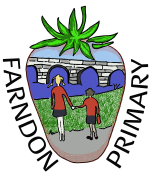 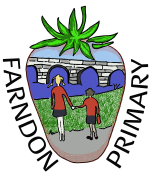 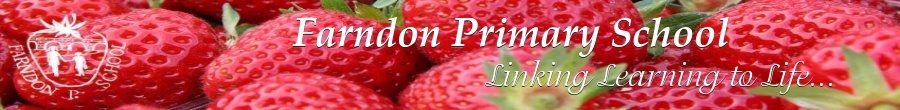 Date:Date:Date:Wednesday 15th February 2023Wednesday 15th February 2023Time:Time:Time:2:45 – 3:15 2:45 – 3:15 Place:Place:Place:Bob RoomBob RoomAdults: Adults: Adults: Miss Richards Mrs BarnesMiss Richards Mrs BarnesAgenda Items:DiscussionDiscussionDiscussionActionsFundraising Events – Easter Bunny HopThe Councillors have decided they would like an Easter bunny hop fundraising event.To decide how class prizes will be won.To decide what pupils can wear during the event.The Councillors have decided they would like an Easter bunny hop fundraising event.To decide how class prizes will be won.To decide what pupils can wear during the event.The Councillors have decided they would like an Easter bunny hop fundraising event.To decide how class prizes will be won.To decide what pupils can wear during the event.Action Mrs Barnes: To design the sponsor formAction Councillors / Pupils: To make a costume or headdress for the eventAction Miss Richards: To write the newsletter about the event for parents.Drop-In-Session The Councillors decided they would hold a drop in session during a lunchtime for pupils to raise issues, ideas or concerns with the Council Representatives.It was decided that the drop in session would be held on Wednesday 1st March.The Councillors will make posters to inform pupils about the drop in session which can be displayed around or near the Student Council display board.The Councillors decided they would hold a drop in session during a lunchtime for pupils to raise issues, ideas or concerns with the Council Representatives.It was decided that the drop in session would be held on Wednesday 1st March.The Councillors will make posters to inform pupils about the drop in session which can be displayed around or near the Student Council display board.The Councillors decided they would hold a drop in session during a lunchtime for pupils to raise issues, ideas or concerns with the Council Representatives.It was decided that the drop in session would be held on Wednesday 1st March.The Councillors will make posters to inform pupils about the drop in session which can be displayed around or near the Student Council display board.Action Miss Richards: To help organise the event during lunchtime on Wednesday 1st March.Action Miss Richards: To collect any notes made during the session. Action Mrs Barnes: To take photographs of the event and to provide a space in the newspaper for students to write about it.River Safety AwarenessThe Councillors talked about making river safety awareness posters. It was discussed as to where they could be displayed around the local community.The Councillors talked about making river safety awareness posters. It was discussed as to where they could be displayed around the local community.The Councillors talked about making river safety awareness posters. It was discussed as to where they could be displayed around the local community.Action Mrs Barnes / Miss Richards: To display the posters with small groups of children from the Student Council.Action Mrs Barnes: To take photographs of the event and document students comments in response to the talk to use in the school newspaperRep feedback Councillors asked if they could have a Buddy Bench on the school playgroundCan junior children be given the menu for school dinners a week in advance like it is done for EYFS so they know what choices are available to them.Councillors asked if they could have a Buddy Bench on the school playgroundCan junior children be given the menu for school dinners a week in advance like it is done for EYFS so they know what choices are available to them.Councillors asked if they could have a Buddy Bench on the school playgroundCan junior children be given the menu for school dinners a week in advance like it is done for EYFS so they know what choices are available to them.Action Mr Walker: We have the bench from Yr 6 or the colourful ones. Look into PTA getting a sign to go by it. AOBAOBNext MeetingNext MeetingTBCTBCTBC